CHS Speech & Debate Team Professional Dress CodePurpose:	The purpose of a professional dress code is to help yourself and the team have a polished image. This gives a fantastic first impression and a lasting impression after competition is said and done. Let’s face it; if you are tied in a round with a competitor who is not dressed professionally, you have the upper hand in a professional competition! For All:ONE of your shirts/ties must be a shade of blue in this chartNO visible tattoos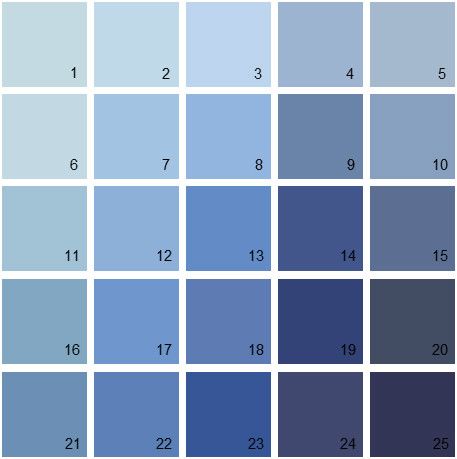 NO colored hair (aka: your hair must be a natural looking color)NO wacky hair cuts NO facial piercings (including nose piercings!)You need clothes that fit (not too baggy or tight)No bulky watches - INTERP: No watches!NO SHORTS when we travel!Please do not pair black and navy together It’s too dark of a combo and hard to matchMales:  Dark Suit (or pants)Tie (with no words or pictures on it)Plain colored, button up shirtProfessional shoesHair – clean cut and groomed for competition!NO facial hairNO earrings or other piercingsNO bracelets or necklacesDebate boys must wear ties. No bowties. Dark socksInterp boys must wear solid socks. No patterns.No pins or tie clips!Females: Skirt or pant suit (I would rather it be a skirt)Skirts- must hit your knees, the slit should not be more than 4 inches from the back of the knee and not in the front. Also, it should not be too tight; it should not ride up when you walk.Solid colored blouse (nothing too revealing)Simple, closed toed shoes with at least an inch and a-half heel	Pantyhose (nude) THIS IS NOT AN OPTIONAll jewelry must be pearls (they of course do not need to be real)Stud earrings and a single strand necklaceAll jewelry must be simple and classy (nothing dangly)Earrings must be studsOne hole in ears is the only piercing allowed to showNo bracelets All rings must be simpleSimple make-up (even if you don’t normally wear make-up) lipstick is important (ask about the shade if you’re uncertain)Hair should be completely UP – NOT in a ponytail.It must be a clean style, no hair hanging down. Only natural color on nails (which means I can’t tell you have polish on) or French Tips is fine too 